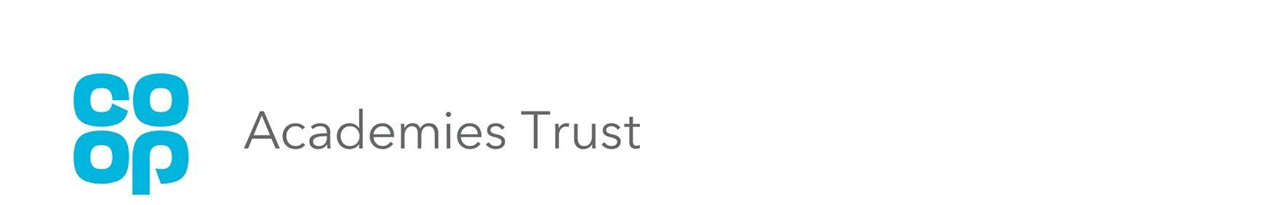 Person SpecificationLearning Support Assistant - Co-op Academy SouthfieldAttributesEssentialDesirableTo be identified by: (e.g. Application Form, Selection Process, Reference etc)ExperienceExperience of working with students with a range of special educational needs and disabilitiesExperience of working as part of a teamExperience of behavior management and physical interventionExperience of the use of hoists and physical positioningExperience of therapy and health interventionsTeam Teach trainedTrained in moving and handlingApplication Form and Selection ProcessQualificationsNVQ2 for Teaching Assistants or equivalent qualification GCSE English and Mathematics Grade C or equivalentQualifications relating to post e.g. health, children, practical skills, first aidApplication FormTrainingWillingness to participate in development and trainingEvidence of previous personal developmentTrained in Child ProtectionApplication Form and Selection ProcessSpecial KnowledgeUnderstanding of child development and learningUnderstanding of the issues relating to students who have special educational needsTrained in Health and Safety, including risk assessmentSelection ProcessEqualityA personal commitment to equal opportunities, diversity and promoting good race relationsCandidates should indicate an acceptance of and commitment to the principles underlying the Trust’s Equality Policy Trained in Equality of OpportunitySelection ProcessDisposition  Adjustment/AttitudeAbility to relate well to students and adultsAbility to work constructively as part of a teamAbility to remain calm under pressureGood co-operative, interpersonal and listening skillsFlexible and willingness to accept changeMental resilience to meet demands of roleUnderstanding of classroom roles and responsibilitiesSelection Process and ReferencePractical & Intellectual SkillsMeet the Intermediate Threshold Level of English fluency (Immigration Act, 2016)Good numeracy and literacy skillsAbility to use ICT effectively in relation to postGood organisational skillsAbility to use relevant equipment/resourcesApplication Form and Selection ProcessPhysical and SensoryMust be able to perform all duties and tasks, with reasonable adjustment, where appropriate in accordance with the Equality Act 2010.Possess the physical abilities to undertaken the duties associated with the post.Ability to cope with requirements of the post, which will include working with pupils who have profound physical difficulties and may include working with pupils who have emotional and behavioural difficulties.Working with pupils who have physical difficulties, it is a core component of the job for the post holder to be capable of moving and handling pupils, within school policies and practices, and to participate in the pool area during hydrotherapy sessions.It is a core component of the role for the post holder to be willing and capable of meeting the hygiene and personal care needs of pupils within school policies and practices.Application Form and Selection ProcessCircumstances - PersonalWill not require holiday leave during term timeMust be legally entitled to work in the UKNo contra-indications in personal background or criminal record indicating suitability to work with children/young people/vulnerable clients/finance (DBS check required)Application Form, Selection Process and DBS check